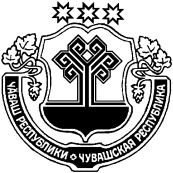 Об утверждении рабочей группы по разработке Перечня актов, содержащих обязательные требования, соблюдение которых оценивается  при проведении мероприятий при осуществлении  муниципального контроля в области торговой деятельности   Во исполнение  "Методических  рекомендаций  по составлению перечня правовых актов и их отдельных частей (положений), содержащих обязательные требования, соблюдение которых оценивается при проведении мероприятий по контролю в рамках отдельного вида государственного контроля (надзора) (вместе с типовой формой перечня правовых актов, содержащих обязательные требования, соблюдение которых оценивается при проведении мероприятий по контролю)"
(утвержденную  протоколом заседания Правительственной комиссии по проведению административной реформы от 18.08.2016 N 6), администрация  Шумерлинского района постановляет:Создать рабочую группу по разработке  Перечня актов, содержащих обязательные требования, соблюдение которых подлежит проверке при осуществлении муниципального контроля в области торговой деятельности, согласно приложению № 1.Определить календарный план работы рабочей группы с указанием окончательных и промежуточных сроков разработки Перечня актов, содержащих обязательные требования (в том числе сроков  прохождения  этапов  разработки Перечня актов, содержащих обязательные требования), согласно приложению № 2.         3. Контроль  за  исполнением настоящего постановления возложить на первого заместителя главы администрации – начальника отдела сельского хозяйства и экологии   администрации  Шумерлинского  района  Мостайкина  А.А.Глава администрации Шумерлинского района                                                                                     Л.Г. РафиновСогласовано:_____________ Мостайкин А.А.Первый заместитель главы администрации - начальник отдела сельского хозяйства и экологии администрации Шумерлинского района;_______________Соланова Н.И.Начальник отдела экономики, земельных и имущественных отношений администрации Шумерлинского района;_______________Романова В.Л.Зам.начальника отдела экономики, земельных и имущественных отношений администрации Шумерлинского района;_______________Петрова Н.И.Начальник финансового отдела администрации Шумерлинского района;______________ Краснова М.В.Заведующий сектором правового обеспечения администрации    Шумерлинского     района.Приложение № 1к постановлению администрации Шумерлинского района от ________2017 г. №____ Состав рабочей группы по разработке Перечня актов, содержащих обязательные требования, соблюдение которых оценивается при проведении мероприятий при осуществлении муниципального контроля в области торговой деятельностиПриложение № 2к постановлению администрации Шумерлинского района от ______2017 г. №____ Календарный план работы рабочей группы по разработке Перечня актов, содержащих обязательные требования, соблюдение которых оценивается при проведении мероприятий при осуществлении муниципального контроля в области торговой деятельностиЧĂВАШ  РЕСПУБЛИКИЧУВАШСКАЯ РЕСПУБЛИКА ÇĚМĚРЛЕ РАЙОНĚН АДМИНИСТРАЦИЙĚ  ХУШУ01.06.2017 г. №  57-рÇěмěрле хулиАДМИНИСТРАЦИЯШУМЕРЛИНСКОГО РАЙОНА РАСПОРЯЖЕНИЕ01.06.2017 г. №57-р г. Шумерля Председатель  :Рафинов Лев Геннадьевич - глава администрации Шумерлинского района;Заместитель  председателя    :Мостайкин Андрей Александрович – первый заместитель главы администрации - начальник отдела сельского хозяйства и экологии Шумерлинского района;Члены  рабочей группы:Соланова Надежда ИвановнаРоманова Валентина ЛьвовнаПетрова Надежда ИвановнаКапиров Вячеслав ВалериановичКорнилов Кузьма Платонович- начальник отдела экономики, земельных и имущественных отношений администрации Шумерлинского района;-  заместитель начальника отдела экономики, земельных и имущественных отношений администрации Шумерлинского района;- начальник финансового отдела администрации Шумерлинского   района; -   финансовый аналитик Агентства по поддержке малого бизнеса в Чувашской Республике (по согласованию);- индивидуальный предприниматель, общественный помощник (по согласованию).№ п/п.Наименование мероприятийСроки проведения1Выявление Перечня актов, содержащих обязательные требования.До 03 июня 2017 года 2Анализ выявленных актов, содержащих обязательные требования.До 03 июня 2017 года3Рассмотрение окончательного Перечня актов, содержащих обязательные требования и направление руководителю для принятия решения о передаче данного перечня на апробацию в иные органы, осуществляющие мероприятия по контролю.До 03 июня 2017 года4Апробация проекта Перечня актов, содержащих обязательные требования.Не более 1 месяца со дня начала апробации5Утверждение протокола об итогах апробации.В течение 2 рабочих дней6Общественное обсуждение проекта Перечня актов, содержащих обязательные требования.Не менее чем 15 календарных дней7Утверждение протокола об итогах обсуждения.В течение 2 рабочих дней8Одобрение окончательной версии проекта Перечня актов, содержащих обязательные требования и направление руководителю  данного перечня для утверждения.В течение 3 рабочих дней со дня поступления материала в рабочую группу9Размещение актуализированного Перечня актов, содержащих обязательные требования, на сайте администрации Шумерлинского района.В течение 2 рабочих дней с момента его одобрения